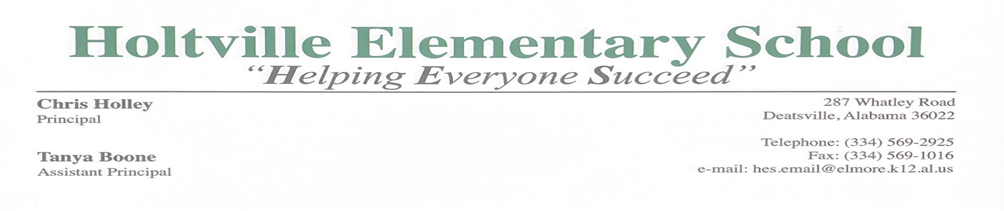 Kindergarten Pacto Escuela-PadreHoltville Elementary y los padres de los estudiantes que participan en actividades, servicios y programas financiados por el Título I, Parte A de la Ley Cada Estudiante Triunfa de 2015 (ESSA) (niños participantes), acuerdan que este pacto describe cómo los padres, todo el personal de la escuela y los estudiantes compartirán la responsabilidad de mejorar el rendimiento académico de los estudiantes y los medios por los cuales la escuela y los padres construirán y desarrollarán una asociación que ayudará a los niños a lograr los altos estándares del Estado.Este pacto hogar/escuela está vigente durante el año escolar 2022-2023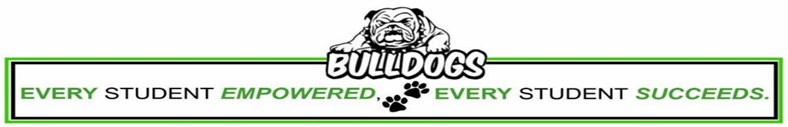 Holtville Elementary School2021-2022HES Kindergarten – School-Parent CompactSIGNATURE PAGE_______________________________________________        			________________                Principal				         Fecha				_______________________________________________		  		 ________________    Maestro					                   				Fecha_______________________________________________		   		 ________________    Padre										Fecha_______________________________________________				 ________________    Estudiante										FechaDocumentation of Parental Contact:Examples of communication:  Parent Report Day, phone conversations, parent-teacher conferences. Notes between teacher and parents will also be kept on file.Method of CommunicationDateParent Signature(if applicable)Teacher Signature/Initial